“CONSULTORÍA PARA LA DETERMINACIÓN DEL MODELO DE PRESTACIÓN DE SERVICIOS Y ADMINISTRACIÓN POR PROCESOS PARA EL MUNICIPIO DEL DISTRITO METROPOLITANO DE QUITO”Historial de RevisionesÍNDICE DE CONTENIDOINTRODUCCIÓNComo parte del Contrato LCC-SGP-003-2016 de prestación de servicios de consultoría para la “Determinación del Modelo de Prestación de Servicio y Administración por Procesos para el Municipio del Distrito Metropolitano de Quito”, MRProcessi Consultora ha ejecutado las actividades correspondientes en coordinación con la Secretaría General de Planificación del Municipio del Distrito Metropolitano de Quito a través de la Administración del Contrato, con la finalidad de cumplir con el objeto, alcance, metodología de trabajo, objetivos y demás requerimientos contractuales de la consultoría.En cumplimiento a lo que antecede, MRProcessi Consultora ha elaborado el presente documento como parte de los productos que se contemplan en la ejecución del proyecto de conformidad con los Términos de Referencia, el Acta de Negociación y la oferta técnica negociada y adjudicada a la empresa Consultora MRProcessi. En el marco de las actividades y productos definidos, así como en los objetivos específicos del proyecto, se destaca la “Optimización y estandarización de procesos adjetivos”, que contempla el análisis, priorización, levantamiento, mejora y propuesta de automatización de cuatro (4) procesos adjetivos del MDMQ; y el “Mejoramiento de Servicios”, que contempla el análisis, priorización, levantamiento, mejora y propuesta de automatización de (3) servicios del MDMQ.Este documento forma parte del grupo de productos entregables que cubre el alcance de los cuatro (4) procesos adjetivos priorizados en base a los requerimientos definidos.A continuación se detallan los procesos adjetivos priorizados:Los procesos adjetivos por solicitud expresa de la Administración del Contrato son divididos y llamados en el resto del proyecto como PROCESOS HABILITANTES DE APOYO Y PROCESOS HABILITANTES DE ASESORÍA, como se manifiesta en el Acta No. EJ-190117-JB7 con fecha 19 de enero de 2017.Para la elaboración del presente documento se realizó un análisis detallado de los insumos entregados por el Municipio del Distrito Metropolitano de Quito entre los cuales se encontraban:Estudios referentes a Desarrollo Institucional del Municipio del Distrito Metropolitano de Quito,Estructura del MDQ y sus entidades adscritas,Estatuto Orgánico por Procesos del Municipio del Distrito Metropolitano de Quito,Propuesta de integración de los modelos de Gestión de las Empresas Públicas Metropolitanas, Institutos, Fundaciones, Corporaciones y Unidades Especiales del MDMQ al Modelo de Gestión Municipal,Resultados de otras consultorías ejecutadas,Marco normativo que regula los servicios y procesos seleccionados.Además de esta documentación, se analizó también la información levantada por MRProcessi durante los talleres ejecutados con los servidores municipales.Propósito del documentoEl propósito del presente documento es presentar los resultados cuantitativos del catálogo de procesos adjetivos en base a los criterios de calificación definidos (variables) y priorizar los cuatro (4) procesos que obtengan la mayor calificación y que serán seleccionados para el mejoramiento. Cabe recalcar que una de las variables definitivas para la selección de los procesos será la necesidad institucional, por lo que la Administración del Contrato tiene la potestad para seleccionar un proceso independientemente de si se encuentra calificado como priorizado o no, de acuerdo a los resultados de las variables.Los procesos adjetivos podrán ser priorizados por requerimiento institucional o decisión política sin importar su calificación final.MATRIZ DE PRIORIZACIÓN DE PROCESOS ADJETIVOSCon la finalidad de realizar la priorización de los procesos adjetivos, se han considerado como muestra de levantamiento un conjunto de Secretarías, Empresas Públicas, Administraciones Zonales, Agencias, Institutos y demás dependencias incluyendo unidades especiales; y el sector. En función de esto se han definido las variables propuestas por la empresa Consultora MRProcessi Cía. Ltda. A continuación se muestran las unidades consideradas como parte de la muestra:Muestreo de unidades para definición de variables de priorización*Nota: El sector fue definido en función del “Ámbito” definido dentro del Modelo de Prestación de Servicios y Administración por Procesos correspondientes a la FASE 2 del presente proyecto.Una vez analizada la información de las entidades que formaron parte de la muestra, se definieron las variables para realizar la priorización de procesos y también la matriz correspondiente, conforme se muestra a continuación:Criterios (variables) iniciales propuestosCriterios (variables) pre-seleccionados entre las partes y criterios de ponderaciónEn los acercamientos preliminares entre la Administración del Contrato y la Empresa Consultora, se definieron como variables probables a ser utilizadas las siguientes:Matriz de Priorización final PropuestaPara comprensión de la matriz se adjunta un detalle de los campos:Definición de método de priorización definitivoAntes de que se aplique la matriz de priorización propuesta, a través de reunión sostenida el día 09 de febrero de 2017 entre la Administración del Contrato y la Empresa Consultora (Acta No. EJ-090217-JB11); se definió lo siguiente: “La priorización de procesos se realizará conforme a lo solicitado por MDMQ es decir en función de los pilares definidos por la consultoría “Propuesta de integración de los modelos de gestión de las Empresas Públicas, Institutos, Fundaciones, Corporaciones y Unidades Especiales del MDMQ al Modelo Integral de Gestión Municipal””.Análisis de los pilares para la priorizaciónConforme lo solicitado, se realizó el análisis de los pilares de la consultoría “Propuesta de integración de los modelos de gestión de las Empresas Públicas, Institutos, Fundaciones, Corporaciones y Unidades Especiales del MDMQ al Modelo Integral de Gestión Municipal”. Los pilares establecidos se muestran a continuación: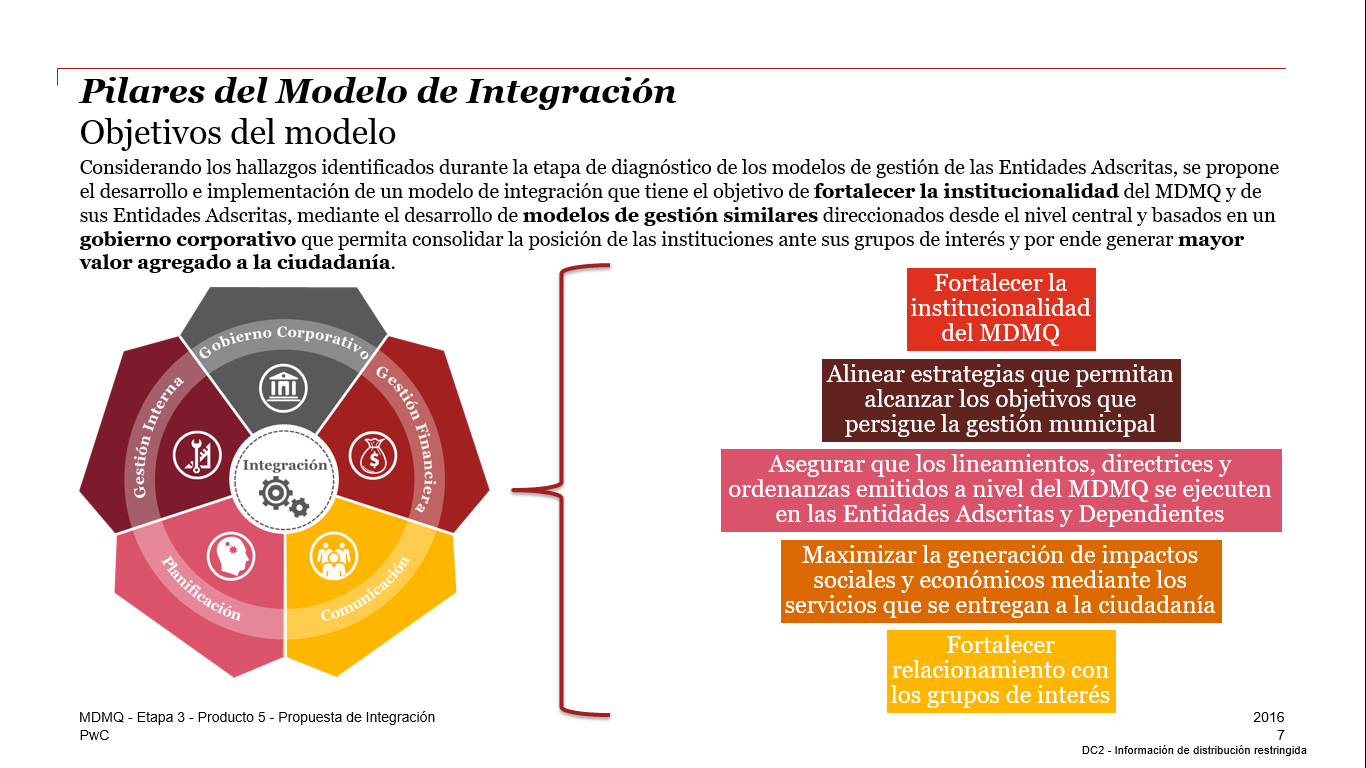 Fuente: MDMQ – PwC – Propuesta de IntegraciónPilares del modelo de integración provistoEstos pilares según la información provista por el Administrador del Contrato, fueron establecidos “Considerando los hallazgos identificados durante la etapa de diagnóstico de los modelos de gestión de las Entidades Adscritas, se propone el desarrollo e implementación de un modelo de integración que tiene el objetivo de fortalecer la institucionalidad del MDMQ y de sus Entidades Adscritas, mediante el desarrollo de modelos de gestión similares direccionados desde el nivel central y basados en un gobierno corporativo que permita consolidar la posición de las instituciones ante sus grupos de interés y por ende generar mayor valor agregado a la ciudadanía.” Por lo tanto, aunando esfuerzos a este análisis preliminar, la Consultora MRProcessi, realizó el análisis del catálogo de procesos con cada uno de los pilares para poder identificar los procesos que son candidatos a ser seleccionados como priorizados.Análisis del Pilar: Gobierno corporativo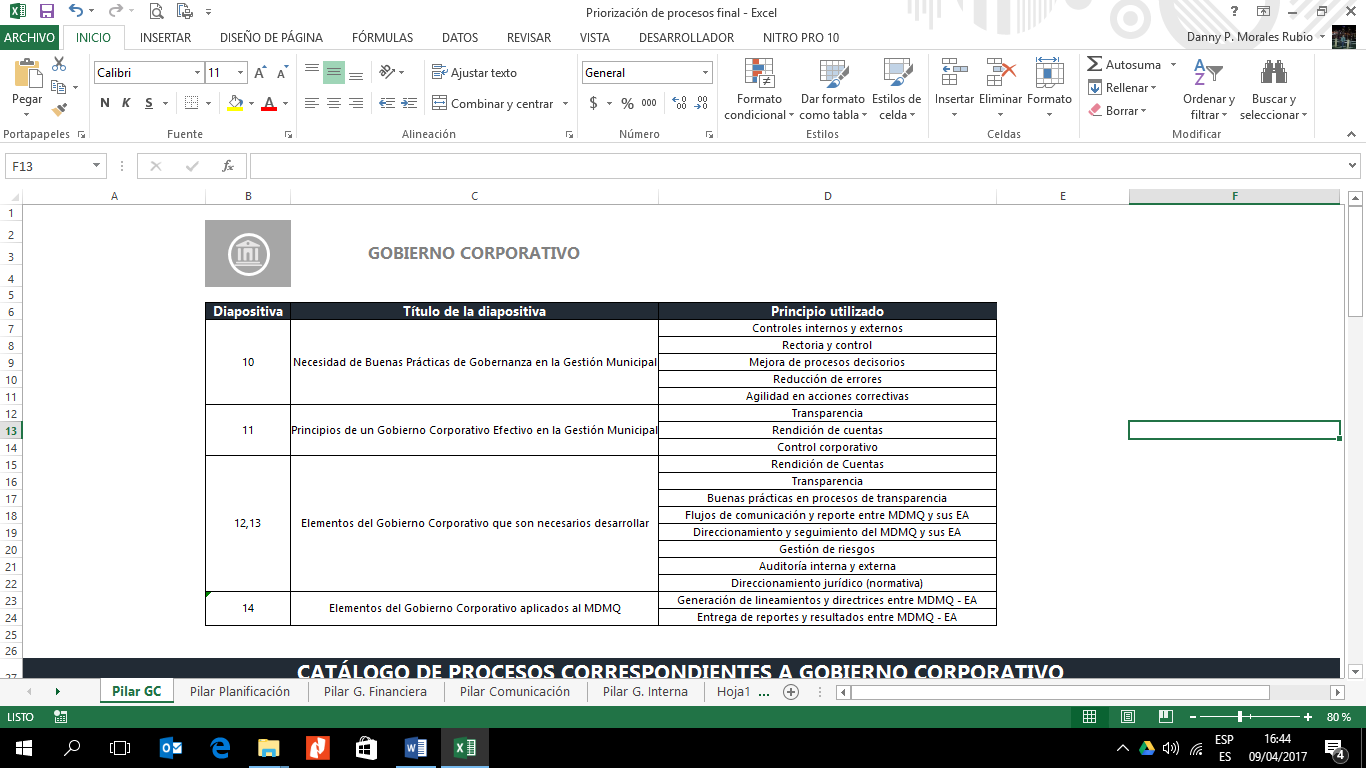 En función del análisis anterior, se presenta el catálogo de procesos particular para este eje:Análisis del Pilar: Planificación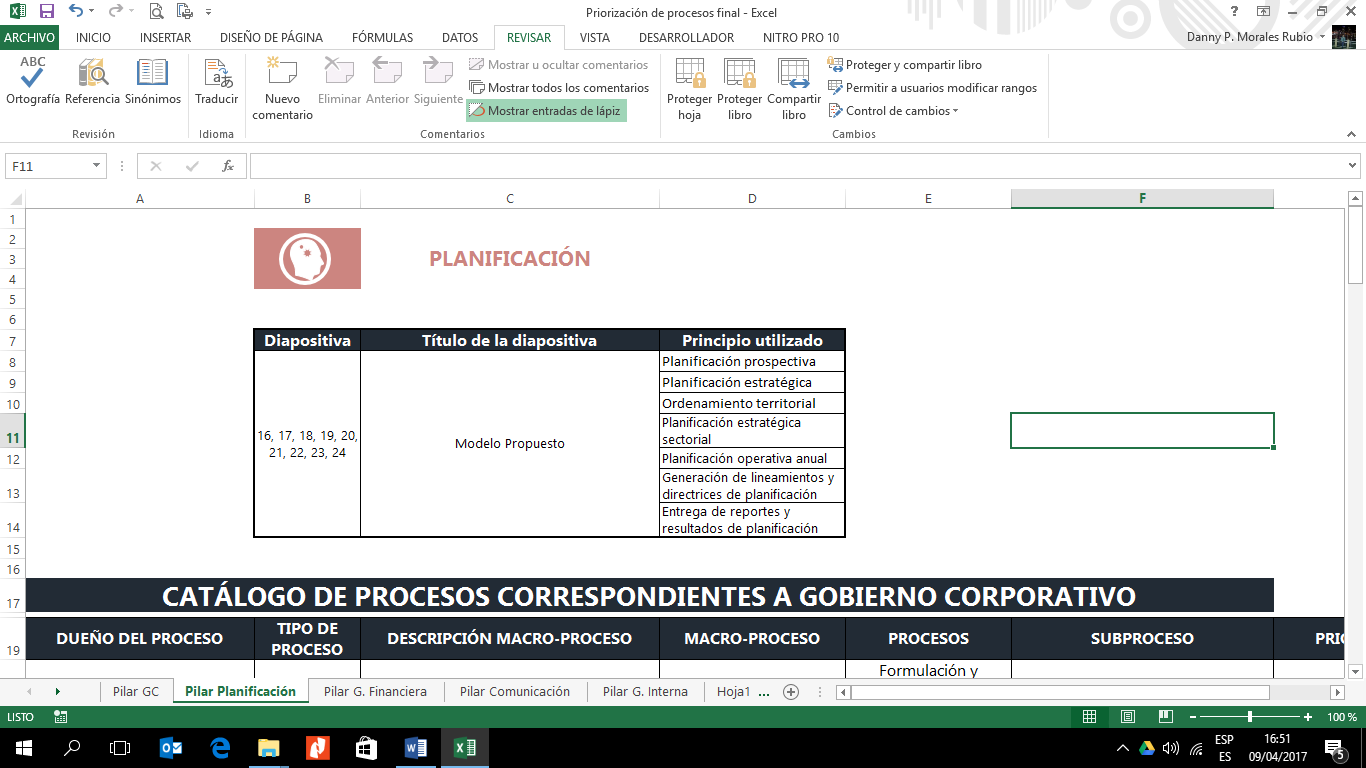 En función del análisis anterior, se presenta el catálogo de procesos particular para este eje:Análisis del Pilar: Gestión Financiera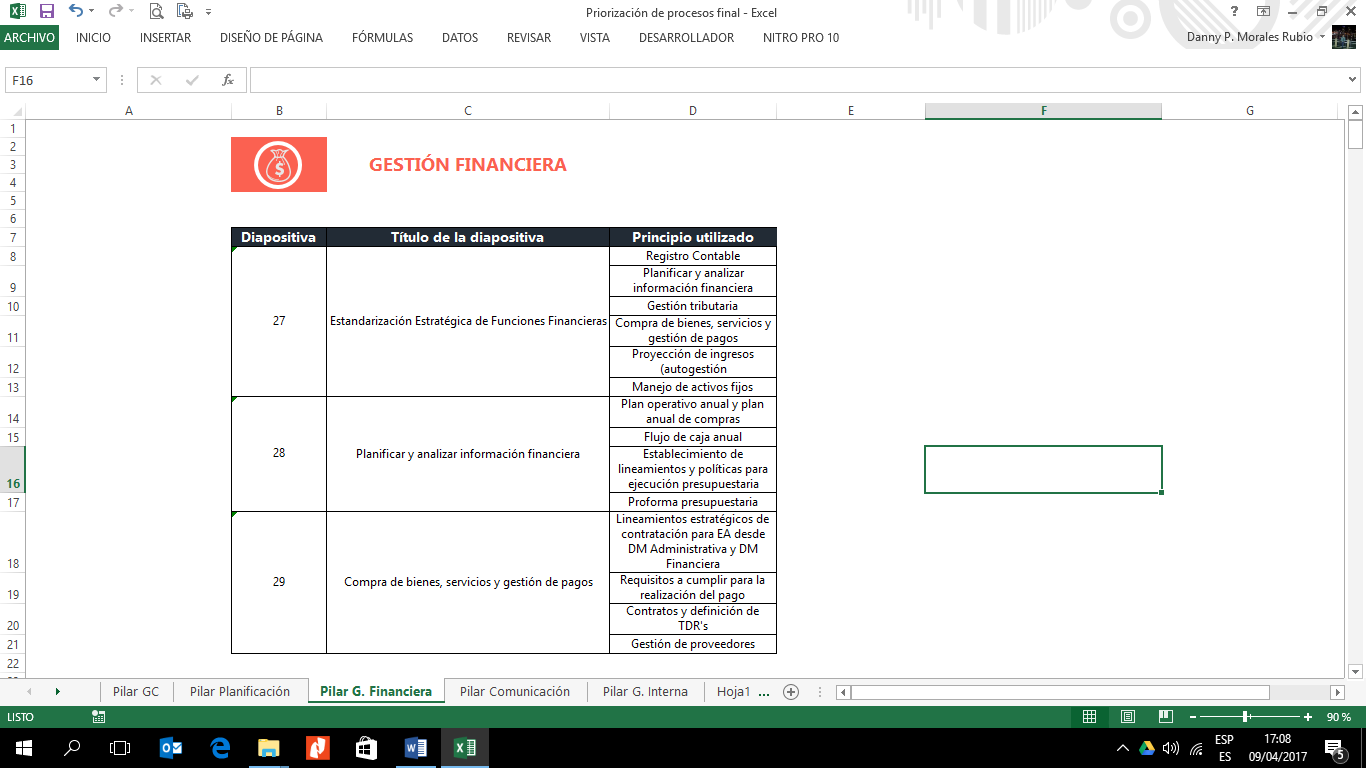 En función del análisis anterior, se presenta el catálogo de procesos particular para este eje:Análisis del Pilar: Comunicación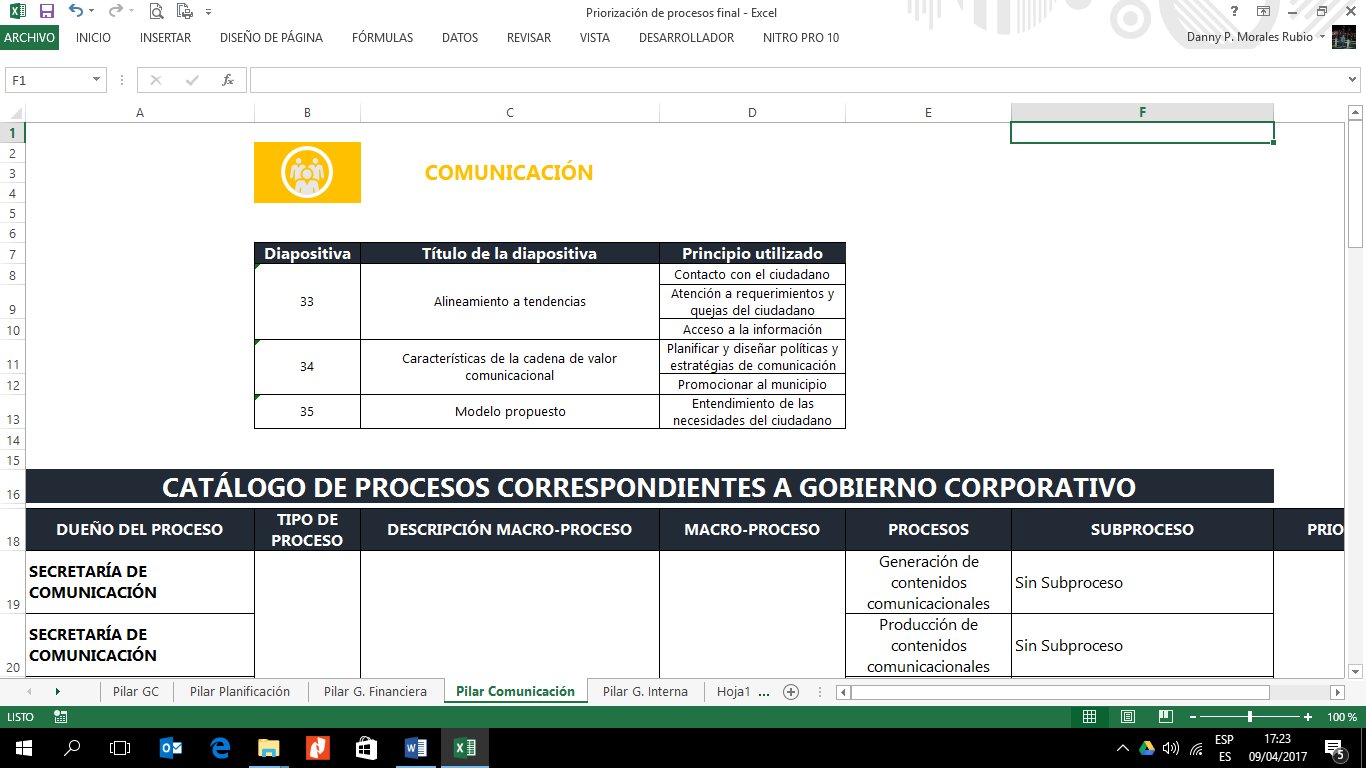 En función del análisis anterior, se presenta el catálogo de procesos particular para este eje:Análisis del Pilar: Gestión Interna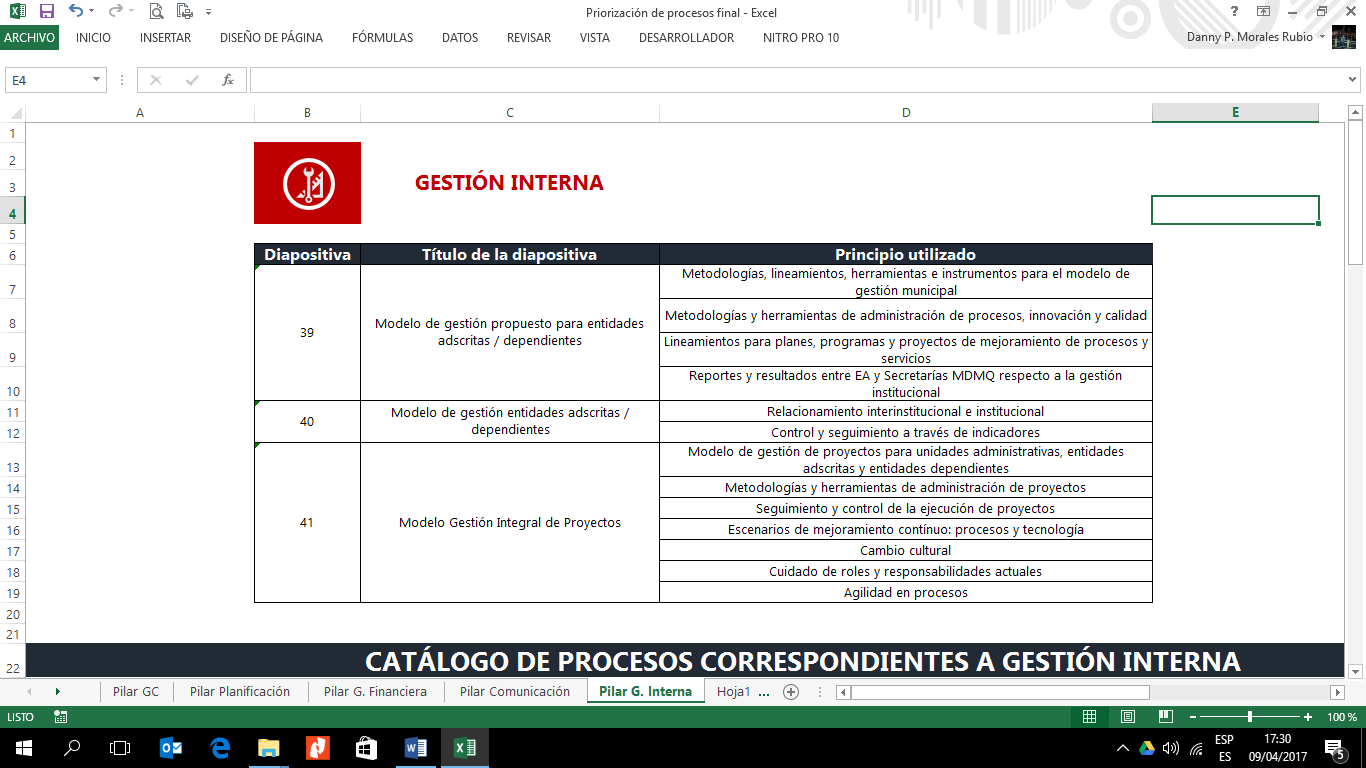 En función del análisis anterior, se presenta el catálogo de procesos particular para este eje:Procesos priorizadosConforme los análisis realizados previamente, se pusieron a disposición de la Administración del Contrato estos catálogos y finalmente, se realizó la priorización de procesos de forma conjunta entre la Administración del Contrato y la empresa Consultora MRProcessi Cía. Ltda. como consta en el Acta No. EJ-140217-JB15 con fecha 14 de febrero de 2017. Los procesos priorizados son:Asesoría y Acompañamiento en la ejecución de procedimientos de Contratación Pública de obrasAsesoría y acompañamiento en la ejecución de procedimientos de Contratación Pública de bienes, servicios y consultoríaEstos dos procesos por solicitud de la Administración del Contrato se han unificado en uno solo llamado “Asesoría y acompañamiento en la ejecución de procedimientos de Contratación Pública en el Municipio del Distrito Metropolitano de Quito”.Formulación y consolidación de planes operativos anuales del Municipio del Distrito Metropolitano de Quito.Gestión de la Arquitectura InstitucionalGestión de la acción coactiva.Finalmente, el 31 de marzo de 2017 a través de Oficio No. SGP-DMDI-2017-009, la Administración del Contrato comunica a la empresa Consultora MRProcessi Cía. Ltda. que el proceso de gestión de la acción coactiva no será objeto de mejora en el proyecto que se encuentra en ejecución; y, notifica que se ha definido que se optimizará y estandarizará el proceso de Formulación y Consolidación del Plan Anual de Contratación (PAC) de la Administración Central del Municipio del Distrito Metropolitano de Quito, cuyo inicio de actividades será a partir del lunes 10 de abril de 2017. Por lo tanto los procesos priorizados definitivos con los que se trabajará los productos contractuales subsiguientes serán:Asesoría y acompañamiento en la ejecución de procedimientos de Contratación Pública en el Municipio del Distrito Metropolitano de Quito;Formulación y consolidación de planes operativos anuales del Municipio del Distrito Metropolitano de Quito;Gestión de la Arquitectura Institucional del Municipio del Distrito Metropolitano de Quito;Formulación y Consolidación del Plan Anual de Contratación (PAC) de la Administración Central del Municipio del Distrito Metropolitano de Quito.Entregable:4.2. Matriz de Priorización de (4) cuatro Procesos AdjetivosFecha de elaboración:17/05/2017FechaVersiónDescripciónAutor17/05/201701Matriz de Priorización de (4) cuatro Procesos AdjetivosMRProcessi Cía. Ltda.29/05/201702Matriz de Priorización de (4) cuatro Procesos Adjetivos con correcciones solicitadasMRProcessi Cía. Ltda.Procesos priorizadosProcesos priorizadosNo.Nombre del Proceso1Asesoría y acompañamiento en la ejecución de procedimientos de Contratación Pública2Formulación y consolidación de planes operativos anuales del MDMQ3Gestión de la Arquitectura Institucional 4Formulación y consolidación del Plan Anual de Contratación (PAC) de la Administración Central del MDMQMuestra de unidades analizadas para definición de las variables de priorización y la matriz correspondienteMuestra de unidades analizadas para definición de las variables de priorización y la matriz correspondienteMuestra de unidades analizadas para definición de las variables de priorización y la matriz correspondienteMuestra de unidades analizadas para definición de las variables de priorización y la matriz correspondienteMuestra de unidades analizadas para definición de las variables de priorización y la matriz correspondienteMuestra de unidades analizadas para definición de las variables de priorización y la matriz correspondienteMuestra de unidades analizadas para definición de las variables de priorización y la matriz correspondienteSecretaríasEmpresas PúblicasAdministraciones ZonalesAgenciasInstitutosUnidades especialesSector*Secretaría de AmbienteEmpresa Metropolitana de AseoSe analizaron todas las Administraciones ZonalesAgencia Metropolitana de ControlInstituto Metropolitano de Planificación UrbanaPatronato San JoséTerritorio, Hábitat y ViviendaSecretaría de Territorio, Hábitat y ViviendaEmpresa Pública Metropolitana de Agua Potable y SaneamientoSe analizaron todas las Administraciones ZonalesAgencia Metropolitana de tránsitoInstituto Metropolitano de PatrimonioQuito HonestoDesarrollo Productivo y CompetitividadSecretaría de MovilidadEmpresa Pública Metropolitana de Movilidad y Obras PúblicasSe analizaron todas las Administraciones ZonalesInstituto Metropolitano de CapacitaciónCorporación Instituto de la CiudadAmbientalEmpresa Pública Metropolitana de Rastro QuitoSe analizaron todas las Administraciones ZonalesInclusión SocialEmpresa Pública Metropolitana de Logística para la SeguridadSe analizaron todas las Administraciones ZonalesSeguridadSe analizaron todas las Administraciones ZonalesTransparenciaSe analizaron todas las Administraciones ZonalesMovilidadCriterioDescripciónSatisfacción del cliente interno (servidor municipal)Medida en que los procesos empresariales brindados cumplen o rebasan las expectativas del servidor municipalCultura organizativa orientada a la administración por procesosModelo de comportamiento de la entidadNúmero de unidades internas involucradas en el procesoCantidad de departamentos que interactúan en los distintos puntos del procesoNúmero de servidores municipales involucrados en el procesoCantidad de servidores municipales  que interactúan en los distintos puntos del procesoDesempeño del dueño del proceso (capacidad de gestión y empoderamiento)Grado de desenvolvimiento, conocimiento y experticia del dueño del procesoDesempeño de la persona que es responsable de la entrega del proceso (capacidad de gestión y empoderamiento)Grado de desenvolvimiento, conocimiento y experticia del responsableNivel de documentación del procesoCantidad de documentación física y digital que demanda la ejecución del procesoGrado de complejidad de la ejecución del procesoConjunto de características de los elementos que conforman un procesoGrado de complejidad de automatizaciónGrado en que los recursos permiten la automatización de un procesoGrado de generación de valor para el ciudadanoGrado en que el proceso genera una diferenciación en el servicio que realiza el ciudadano Orientación al cumplimiento de los objetivos estratégicos Está enfocado al cumplimiento de metas y a los resultados que la empresa pretende alcanzar?Tiempo de ciclo Describe cuánto tiempo toma completar una tarea específica desde el comienzo hasta el finalAsignación presupuestariaCapacidad de una institución para generar y movilizar adecuadamente los recursos financieros en el marco de sus objetivos.Comunicación e información al servidor municipalGrado de interacción del ciudadano con el funcionario municipal para recibir o proveer información (aplica comunicación por email, presencial, telefónica o cualquier tipo)Grado de soporte de tecnología La ejecución del servicio se encuentra soportada por tecnologías de la información? En qué grado? Está automatizado semiautomatizado o no esta automatizado y es enteramente manualCosto de ejecución del procesoCantidad de recursos monetarios que demanda las distintas actividades de un procesoNúmero de entidades involucradas en el procesoCantidad de instituciones que interactúan en los distintos puntos con el procesoGrado (tecnológico)de cooperación e integración con otras instituciones Grado de interacción entre y relación con otras entidades y apoyo por medio de TIC´sVARIABLES DE PRIORIZACIÓN PROCESOSVARIABLES DE PRIORIZACIÓN PROCESOSVARIABLES DE PRIORIZACIÓN PROCESOSVARIABLES DE PRIORIZACIÓN PROCESOSVARIABLES DE PRIORIZACIÓN PROCESOSVARIABLES DE PRIORIZACIÓN PROCESOSVARIABLE DESCRIPCIÓNCRITERIO DE PONDERACIÓNSatisfacción del cliente interno (Servidor Municipal)Medida en la que un proceso interno del Municipio del Distrito Metropolitano de Quito satisface o rebaza las expectativas del servidor municipal que recibe el producto del mismo.Descendente
(10 si está insatisfecho, hasta 1 si está muy satisfecho)Cultura organizativa orientada a la administración por procesosNivel de entendimiento, contribución y compromiso con la administración por procesos.Ascendente
(1 si no existe cultura, hasta 10 si existe cultura)Nivel de documentación del procesoCantidad de documentación física y digital con la que cuenta el Municipio del Distrito Metropolitano de Quito respecto al proceso.Ascendente
(1 si no existe documentación, hasta 10 si está completamente documentado)Tiempo de ciclo Tiempo que toma la ejecución del proceso a partir de la activación del mismo hasta la entrega del producto.Ascendente 
(1 si es bajo, hasta 10 si es alto)Grado de soporte tecnológicoLa ejecución del proceso se encuentra soportado por tecnologías de la información, existen bases de datos, sistemas, automatizaciones o semiautomatizaciones particulares para el proceso.Ascendente 
(1 si es bajo, hasta 10 si es alto)Grado de automatizaciónNivel de automatización del proceso, se define en función del grado en el que se encuentra soportado el servicio por sistemas de la información.Descendente
(10 si se encuentra ejecutado de forma completamente manual, 5 si está automatizado de forma parcial o semi-automatizado, 1 si está completamente automatizado)VariablesVariablesVariablesVariablesVariablesPROCESOSatisfacción del cliente interno (servidor municipal)Cultura organizativa orientada a la administración por procesosNivel de documentación del procesoTiempo de ciclo Grado de automatizaciónTotal (T)Decisión políticaÍndice de priorización (IP%)Índice de priorización (IP%)Índice de priorización (IP%)Proceso 15NONO10%Proceso 200%ATRIBUTOS DE PRIORIZACIÓNATRIBUTOS DE PRIORIZACIÓNATRIBUTOS DE PRIORIZACIÓNATRIBUTOS DE PRIORIZACIÓNProcesoEs un conjunto de actividades del MDMQ que tienen una temporalidad y orden lógico, estas actividades son ejecutadas para realizar la transformación de un insumo en un producto solicitado.Variables (V1 a Vn)Es el aspecto a evaluar del servicio o proceso que tiene influencia directa en la importancia o prioridad del procesox1 a nn…Valor que se le asigna a la variable de acuerdo a la escala metodológica:x1 a nn…Valor de 1: Variable de baja importancia, no representa mayor prioridadx1 a nn…Valor de 5: Variable de media importancia, prioridad mediax1 a nn…Valor de 10: Variable de alta importancia, prioridad altaTotal (T)Suma de los valores asignados a las variables (x1+y1+z1+n1…)Decisión PolíticaFactor que determina un peso adicional en un 20% al índice de priorización (IP%), "SI" indica un alto grado en el que influye la decisión política de la autoridad en la priorización del proceso o servicio.Índice de priorización (IP%)Razón entre el Total (T) y (el número de variables (N) * 10 (número máximo que puede tener una variable)), este índice se lo expresa de forma porcentualNúmero de Variables (N)Es la cantidad de variables que se ha de analizar para cada servicio o procesoCATÁLOGO DE PROCESOS CORRESPONDIENTES A GOBIERNO CORPORATIVOCATÁLOGO DE PROCESOS CORRESPONDIENTES A GOBIERNO CORPORATIVOCATÁLOGO DE PROCESOS CORRESPONDIENTES A GOBIERNO CORPORATIVOCATÁLOGO DE PROCESOS CORRESPONDIENTES A GOBIERNO CORPORATIVOCATÁLOGO DE PROCESOS CORRESPONDIENTES A GOBIERNO CORPORATIVOCATÁLOGO DE PROCESOS CORRESPONDIENTES A GOBIERNO CORPORATIVODUEÑO DEL PROCESOTIPO DE PROCESODESCRIPCIÓN MACRO-PROCESOMACRO-PROCESOPROCESOSSUBPROCESOINSTITUTO METROPOLITANO DE PLANIFICACIÓN URBANAEstratégicosLa planeación urbana contempla la recolección de datos cartográficos, elaboración de la visión Quito 2040 y desarrollo de instrumentos técnicos y normativos para ordenar el uso de suelo y regular las condiciones para su conservación o transformación. Es de carácter proyectivo en este caso al año 2040.PLANEACIÓN URBANAGestión de datos GeográficosRecolección de datos geográficosINSTITUTO METROPOLITANO DE PLANIFICACIÓN URBANAEstratégicosLa planeación urbana contempla la recolección de datos cartográficos, elaboración de la visión Quito 2040 y desarrollo de instrumentos técnicos y normativos para ordenar el uso de suelo y regular las condiciones para su conservación o transformación. Es de carácter proyectivo en este caso al año 2040.PLANEACIÓN URBANAGestión de datos GeográficosAnálisis de los datos geográficosINSTITUTO METROPOLITANO DE PLANIFICACIÓN URBANAEstratégicosLa planeación urbana contempla la recolección de datos cartográficos, elaboración de la visión Quito 2040 y desarrollo de instrumentos técnicos y normativos para ordenar el uso de suelo y regular las condiciones para su conservación o transformación. Es de carácter proyectivo en este caso al año 2040.PLANEACIÓN URBANAElaboración de la visión prospectiva del DMQRealización de estudios de planeación urbanaINSTITUTO METROPOLITANO DE PLANIFICACIÓN URBANAEstratégicosLa planeación urbana contempla la recolección de datos cartográficos, elaboración de la visión Quito 2040 y desarrollo de instrumentos técnicos y normativos para ordenar el uso de suelo y regular las condiciones para su conservación o transformación. Es de carácter proyectivo en este caso al año 2040.PLANEACIÓN URBANAElaboración de la visión prospectiva del DMQDifusión de la visión prospectivaINSTITUTO METROPOLITANO DE PLANIFICACIÓN URBANAEstratégicosLa planeación urbana contempla la recolección de datos cartográficos, elaboración de la visión Quito 2040 y desarrollo de instrumentos técnicos y normativos para ordenar el uso de suelo y regular las condiciones para su conservación o transformación. Es de carácter proyectivo en este caso al año 2040.PLANEACIÓN URBANAElaboración de la visión prospectiva del DMQSocialización de la visión prospectivaINSTITUTO METROPOLITANO DE PLANIFICACIÓN URBANAEstratégicosLa planeación urbana contempla la recolección de datos cartográficos, elaboración de la visión Quito 2040 y desarrollo de instrumentos técnicos y normativos para ordenar el uso de suelo y regular las condiciones para su conservación o transformación. Es de carácter proyectivo en este caso al año 2040.PLANEACIÓN URBANAConstrucción del Modelo de determinación de CentralidadesDesarrollo y construcción del modelo de determinación de centralidadesINSTITUTO METROPOLITANO DE PLANIFICACIÓN URBANAEstratégicosLa planeación urbana contempla la recolección de datos cartográficos, elaboración de la visión Quito 2040 y desarrollo de instrumentos técnicos y normativos para ordenar el uso de suelo y regular las condiciones para su conservación o transformación. Es de carácter proyectivo en este caso al año 2040.PLANEACIÓN URBANAConstrucción del Modelo de determinación de CentralidadesSelección y Publicación del modelo de determinación de centralidadesINSTITUTO METROPOLITANO DE PLANIFICACIÓN URBANAEstratégicosLa planeación urbana contempla la recolección de datos cartográficos, elaboración de la visión Quito 2040 y desarrollo de instrumentos técnicos y normativos para ordenar el uso de suelo y regular las condiciones para su conservación o transformación. Es de carácter proyectivo en este caso al año 2040.PLANEACIÓN URBANAConstrucción del Modelo de implementación de Eco barrioDesarrollo y construcción del modelo Eco barrioINSTITUTO METROPOLITANO DE PLANIFICACIÓN URBANAEstratégicosLa planeación urbana contempla la recolección de datos cartográficos, elaboración de la visión Quito 2040 y desarrollo de instrumentos técnicos y normativos para ordenar el uso de suelo y regular las condiciones para su conservación o transformación. Es de carácter proyectivo en este caso al año 2040.PLANEACIÓN URBANAConstrucción del Modelo de implementación de Eco barrioSelección e implementación del modelo Eco barrioINSTITUTO METROPOLITANO DE PLANIFICACIÓN URBANAEstratégicosLa planeación urbana contempla la recolección de datos cartográficos, elaboración de la visión Quito 2040 y desarrollo de instrumentos técnicos y normativos para ordenar el uso de suelo y regular las condiciones para su conservación o transformación. Es de carácter proyectivo en este caso al año 2040.PLANEACIÓN URBANAConstrucción de estrategias de resilienciaPlanificación de estrategias de resilienciaINSTITUTO METROPOLITANO DE PLANIFICACIÓN URBANAEstratégicosLa planeación urbana contempla la recolección de datos cartográficos, elaboración de la visión Quito 2040 y desarrollo de instrumentos técnicos y normativos para ordenar el uso de suelo y regular las condiciones para su conservación o transformación. Es de carácter proyectivo en este caso al año 2040.PLANEACIÓN URBANAConstrucción de estrategias de resilienciaElaboración de estrategias de resilienciaCATÁLOGO DE PROCESOS CORRESPONDIENTES A PLANIFICACIÓNCATÁLOGO DE PROCESOS CORRESPONDIENTES A PLANIFICACIÓNCATÁLOGO DE PROCESOS CORRESPONDIENTES A PLANIFICACIÓNCATÁLOGO DE PROCESOS CORRESPONDIENTES A PLANIFICACIÓNCATÁLOGO DE PROCESOS CORRESPONDIENTES A PLANIFICACIÓNCATÁLOGO DE PROCESOS CORRESPONDIENTES A PLANIFICACIÓNDUEÑO DEL PROCESOTIPO DE PROCESODESCRIPCIÓN MACRO-PROCESOMACRO-PROCESOPROCESOSSUBPROCESODIRECCIÓN METROPOLITANA ADMINISTRATIVAHabilitantes de ApoyoLa gestión de planificación de activos del MDMQ, determina los lineamientos para la contratación y mantenimiento de los bienes del MDMQ.GESTIÓN DE PLANIFICACIÓN DE ACTIVOS DEL MDMQFormulación y consolidación del Plan Anual de Contratación (PAC) de la Administración Central del MDMQSin SubprocesoDIRECCIÓN METROPOLITANA ADMINISTRATIVAHabilitantes de ApoyoLa gestión de planificación de activos del MDMQ, determina los lineamientos para la contratación y mantenimiento de los bienes del MDMQ.GESTIÓN DE PLANIFICACIÓN DE ACTIVOS DEL MDMQFormulación y consolidación del Plan Anual de Mantenimiento (PAM) de Bienes del MDMQSin SubprocesoDIRECCIÓN METROPOLITANA ADMINISTRATIVAHabilitantes de ApoyoLa gestión de planificación de activos del MDMQ, determina los lineamientos para la contratación y mantenimiento de los bienes del MDMQ.GESTIÓN DE PLANIFICACIÓN DE ACTIVOS DEL MDMQContratación pública de suministros y materiales de oficina del MDMQSin SubprocesoDIRECCIÓN METROPOLITANA ADMINISTRATIVAHabilitantes de ApoyoLa gestión de planificación de activos del MDMQ, determina los lineamientos para la contratación y mantenimiento de los bienes del MDMQ.GESTIÓN DE PLANIFICACIÓN DE ACTIVOS DEL MDMQAsesoría y acompañamiento en la ejecución de procedimientos de Contratación Pública de ObrasSin SubprocesoDIRECCIÓN METROPOLITANA ADMINISTRATIVAHabilitantes de ApoyoLa gestión de planificación de activos del MDMQ, determina los lineamientos para la contratación y mantenimiento de los bienes del MDMQ.GESTIÓN DE PLANIFICACIÓN DE ACTIVOS DEL MDMQAsesoría y acompañamiento en la ejecución de procedimientos de Contratación Pública de Bienes y Servicios (incluye Consultoría)Sin SubprocesoDIRECCIÓN METROPOLITANA ADMINISTRATIVAHabilitantes de ApoyoLa gestión de planificación de activos del MDMQ, determina los lineamientos para la contratación y mantenimiento de los bienes del MDMQ.GESTIÓN DE PLANIFICACIÓN DE ACTIVOS DEL MDMQCoordinación para el pago de bienes, obras y servicios (incluye Consultoría)Sin SubprocesoSECRETARÍA GENERAL DE PLANIFICACIÓNEstratégicosLa gestión de planificación institucional, determina los lineamientos que permitirán alcanzar los objetivos propuestos por el MDMQ.GESTIÓN DE PLANIFICACIÓN INSTITUCIONALGestión de Planificación EstratégicaPlanificación del desarrollo de la Planificación EstratégicaSECRETARÍA GENERAL DE PLANIFICACIÓNEstratégicosLa gestión de planificación institucional, determina los lineamientos que permitirán alcanzar los objetivos propuestos por el MDMQ.GESTIÓN DE PLANIFICACIÓN INSTITUCIONALGestión de Planificación EstratégicaOrganización de información e insumos para la planificación estratégicaSECRETARÍA GENERAL DE PLANIFICACIÓNEstratégicosLa gestión de planificación institucional, determina los lineamientos que permitirán alcanzar los objetivos propuestos por el MDMQ.GESTIÓN DE PLANIFICACIÓN INSTITUCIONALGestión de Planificación EstratégicaDesarrollo de la planificación estratégicaSECRETARÍA GENERAL DE PLANIFICACIÓNEstratégicosLa gestión de planificación institucional, determina los lineamientos que permitirán alcanzar los objetivos propuestos por el MDMQ.GESTIÓN DE PLANIFICACIÓN INSTITUCIONALGestión de Planificación EstratégicaEvaluación y actualización de la planificación estratégicaSECRETARÍA GENERAL DE PLANIFICACIÓNEstratégicosLa gestión de planificación institucional, determina los lineamientos que permitirán alcanzar los objetivos propuestos por el MDMQ.GESTIÓN DE PLANIFICACIÓN INSTITUCIONALFormulación y consolidación de planes operativos anuales del MDMQFormulación del anteproyecto del Plan Operativo Anual del MDMQSECRETARÍA GENERAL DE PLANIFICACIÓNEstratégicosLa gestión de planificación institucional, determina los lineamientos que permitirán alcanzar los objetivos propuestos por el MDMQ.GESTIÓN DE PLANIFICACIÓN INSTITUCIONALFormulación y consolidación de planes operativos anuales del MDMQFormulación del Plan Operativo Institucional del MDMQSECRETARÍA GENERAL DE PLANIFICACIÓNEstratégicosLa gestión de planificación institucional, determina los lineamientos que permitirán alcanzar los objetivos propuestos por el MDMQ.GESTIÓN DE PLANIFICACIÓN INSTITUCIONALFormulación y consolidación de planes operativos anuales del MDMQActualización del Plan Operativo Institucional del MDMQSECRETARÍA GENERAL DE PLANIFICACIÓNEstratégicosLa gestión de planificación institucional, determina los lineamientos que permitirán alcanzar los objetivos propuestos por el MDMQ.GESTIÓN DE PLANIFICACIÓN INSTITUCIONALSeguimiento y evaluación a la planificación institucional del MDMQSeguimiento a la planificación institucional del MDMQSECRETARÍA GENERAL DE PLANIFICACIÓNEstratégicosLa gestión de planificación institucional, determina los lineamientos que permitirán alcanzar los objetivos propuestos por el MDMQ.GESTIÓN DE PLANIFICACIÓN INSTITUCIONALSeguimiento y evaluación a la planificación institucional del MDMQEvaluación a la Planificación Institucional del MDMQSECRETARÍA GENERAL DE PLANIFICACIÓNEstratégicosLa gestión de planificación institucional, determina los lineamientos que permitirán alcanzar los objetivos propuestos por el MDMQ.GESTIÓN DE PLANIFICACIÓN INSTITUCIONALSeguimiento y evaluación a la planificación institucional del MDMQRetroalimentación a la Planificación Institucional del MDMQSECRETARÍA GENERAL DE PLANIFICACIÓNEstratégicosLa gestión de planificación territorial del DMQ, establece la ejecución de lineamientos estratégicos que permitirán controlar el cumplimiento de las metas propuestas para el desarrollo del DMQ.GESTIÓN DE PLANIFICACIÓN TERRITORIAL DEL DMQCoordinación para la actualización del Plan Metropolitano de Ordenamiento Territorial del DMQSin SubprocesoSECRETARÍA GENERAL DE PLANIFICACIÓNEstratégicosLa gestión de planificación territorial del DMQ, establece la ejecución de lineamientos estratégicos que permitirán controlar el cumplimiento de las metas propuestas para el desarrollo del DMQ.GESTIÓN DE PLANIFICACIÓN TERRITORIAL DEL DMQSeguimiento y Evaluación del Plan Metropolitano de Ordenamiento Territorial del DMQSeguimiento de metas del Plan Metropolitano de Ordenamiento Territorial del DMQSECRETARÍA GENERAL DE PLANIFICACIÓNEstratégicosLa gestión de planificación territorial del DMQ, establece la ejecución de lineamientos estratégicos que permitirán controlar el cumplimiento de las metas propuestas para el desarrollo del DMQ.GESTIÓN DE PLANIFICACIÓN TERRITORIAL DEL DMQSeguimiento y Evaluación del Plan Metropolitano de Ordenamiento Territorial del DMQEvaluación de metas del Plan Metropolitano de Ordenamiento Territorial del DMQSECRETARÍA GENERAL DE PLANIFICACIÓNEstratégicosLa gestión de planificación territorial del DMQ, establece la ejecución de lineamientos estratégicos que permitirán controlar el cumplimiento de las metas propuestas para el desarrollo del DMQ.GESTIÓN DE PLANIFICACIÓN TERRITORIAL DEL DMQSeguimiento y Evaluación del Plan Metropolitano de Ordenamiento Territorial del DMQEmisión de informe de seguimiento y evaluación del Plan Metropolitano de Ordenamiento Territorial del DMQPendiente definición del responsable por parte de MDMQEstratégicosLa gestión de planificación territorial del DMQ, establece la ejecución de lineamientos estratégicos que permitirán controlar el cumplimiento de las metas propuestas para el desarrollo del DMQ.GESTIÓN DE PLANIFICACIÓN TERRITORIAL DEL DMQElaboración del Modelo de Ordenamiento Territorial del DMQGestión de requerimientos ciudadanos del DMQPendiente definición del responsable por parte de MDMQEstratégicosLa gestión de planificación territorial del DMQ, establece la ejecución de lineamientos estratégicos que permitirán controlar el cumplimiento de las metas propuestas para el desarrollo del DMQ.GESTIÓN DE PLANIFICACIÓN TERRITORIAL DEL DMQElaboración del Modelo de Ordenamiento Territorial del DMQOrganización territorial y desarrollo de componentesCATÁLOGO DE PROCESOS CORRESPONDIENTES A GESTIÓN FINANCIERACATÁLOGO DE PROCESOS CORRESPONDIENTES A GESTIÓN FINANCIERACATÁLOGO DE PROCESOS CORRESPONDIENTES A GESTIÓN FINANCIERACATÁLOGO DE PROCESOS CORRESPONDIENTES A GESTIÓN FINANCIERACATÁLOGO DE PROCESOS CORRESPONDIENTES A GESTIÓN FINANCIERACATÁLOGO DE PROCESOS CORRESPONDIENTES A GESTIÓN FINANCIERADUEÑO DEL PROCESOTIPO DE PROCESODESCRIPCIÓN MACRO-PROCESOMACRO-PROCESOPROCESOSSUBPROCESODIRECCIÓN METROPOLITANA TRIBUTARIAHabilitantes de ApoyoEl patrocinio tributario se refiere a la atención de juicios contencioso-tributarios en el MDMQ. PATROCINIO TRIBUTARIOPatrocinio legal en juicios contencioso tributario municipalesDefensa en Juicios contencioso - tributario municipalesDIRECCIÓN METROPOLITANA TRIBUTARIAHabilitantes de ApoyoSe refiere a la declaración que el MDMQ realiza con la finalidad de generar efectos jurídicos sobre un ciudadano debido al incumplimiento de la normativa, y que podrá ser activado en función del control tributario ejecutado.EJECUCIÓN DE ACTOS ADMINISTRATIVOS TRIBUTARIOSNotificación de actos administrativos tributariosSin SubprocesoDIRECCIÓN METROPOLITANA TRIBUTARIAHabilitantes de ApoyoSe refiere a la declaración que el MDMQ realiza con la finalidad de generar efectos jurídicos sobre un ciudadano debido al incumplimiento de la normativa, y que podrá ser activado en función del control tributario ejecutado.EJECUCIÓN DE ACTOS ADMINISTRATIVOS TRIBUTARIOSEjecución de actos administrativos tributariosSin SubprocesoDIRECCIÓN METROPOLITANA TRIBUTARIAHabilitantes de ApoyoEl control de cumplimiento tributario se refiere a la revisión de impuestos y anexos de ley, conciliación tributaria y cruce de declaraciones para determinar si se encuentran en regla y se da cumplimiento oportuno por parte de la ciudadaníaCONTROL DE CUMPLIMIENTO TRIBUTARIOControl de no inscritos en el registro  único de contribuyentesSin SubprocesoDIRECCIÓN METROPOLITANA TRIBUTARIAHabilitantes de ApoyoEl control de cumplimiento tributario se refiere a la revisión de impuestos y anexos de ley, conciliación tributaria y cruce de declaraciones para determinar si se encuentran en regla y se da cumplimiento oportuno por parte de la ciudadaníaCONTROL DE CUMPLIMIENTO TRIBUTARIOControl de no presentación de declaracionesSin SubprocesoDIRECCIÓN METROPOLITANA TRIBUTARIAHabilitantes de ApoyoEl control de cumplimiento tributario se refiere a la revisión de impuestos y anexos de ley, conciliación tributaria y cruce de declaraciones para determinar si se encuentran en regla y se da cumplimiento oportuno por parte de la ciudadaníaCONTROL DE CUMPLIMIENTO TRIBUTARIOControl de veracidad de las declaracionesSin SubprocesoDIRECCIÓN METROPOLITANA TRIBUTARIAHabilitantes de ApoyoEl control de cumplimiento tributario se refiere a la revisión de impuestos y anexos de ley, conciliación tributaria y cruce de declaraciones para determinar si se encuentran en regla y se da cumplimiento oportuno por parte de la ciudadaníaCONTROL DE CUMPLIMIENTO TRIBUTARIOControl de cumplimiento tributario en espectáculos públicosSin SubprocesoDIRECCIÓN METROPOLITANA FINANCIERAHabilitantes de ApoyoLa gestión de la tesorería, contempla los movimientos de dinero y su registro.GESTIÓN DE TESORERÍARecaudación de valoresSin SubprocesoDIRECCIÓN METROPOLITANA FINANCIERAHabilitantes de ApoyoLa gestión de la tesorería, contempla los movimientos de dinero y su registro.GESTIÓN DE TESORERÍAGestión de PagosSin SubprocesoDIRECCIÓN METROPOLITANA FINANCIERAHabilitantes de ApoyoLa gestión de la tesorería, contempla los movimientos de dinero y su registro.GESTIÓN DE TESORERÍAConciliación bancariaElaboración de Conciliaciones BancariasDIRECCIÓN METROPOLITANA FINANCIERAHabilitantes de ApoyoLa gestión de la tesorería, contempla los movimientos de dinero y su registro.GESTIÓN DE TESORERÍAConciliación bancariaElaboración de Conciliación de MulticompañíasDIRECCIÓN METROPOLITANA FINANCIERAHabilitantes de ApoyoLa gestión de la tesorería, contempla los movimientos de dinero y su registro.GESTIÓN DE TESORERÍAConciliación bancariaRegistro Consignaciones e ImputacionesDIRECCIÓN METROPOLITANA FINANCIERAHabilitantes de ApoyoLa gestión de la tesorería, contempla los movimientos de dinero y su registro.GESTIÓN DE TESORERÍAGestión de Trámites no TributariosSin SubprocesoDIRECCIÓN METROPOLITANA FINANCIERAHabilitantes de ApoyoLa gestión de la tesorería, contempla los movimientos de dinero y su registro.GESTIÓN DE TESORERÍAAdministración y control de garantíasSin SubprocesoDIRECCIÓN METROPOLITANA FINANCIERAHabilitantes de ApoyoLa gestión de la tesorería, contempla los movimientos de dinero y su registro.GESTIÓN DE TESORERÍAAdministración de especies valoradasProgramación de especies valoradasDIRECCIÓN METROPOLITANA FINANCIERAHabilitantes de ApoyoLa gestión de la tesorería, contempla los movimientos de dinero y su registro.GESTIÓN DE TESORERÍAAdministración de especies valoradasEmisión de especies valoradasDIRECCIÓN METROPOLITANA FINANCIERAHabilitantes de ApoyoLa gestión de la tesorería, contempla los movimientos de dinero y su registro.GESTIÓN DE TESORERÍAAdministración de especies valoradasDistribución de especies valoradasDIRECCIÓN METROPOLITANA FINANCIERAHabilitantes de ApoyoLa gestión de la tesorería, contempla los movimientos de dinero y su registro.GESTIÓN DE TESORERÍAAdministración de especies valoradasControl de especies valoradasDIRECCIÓN METROPOLITANA FINANCIERAHabilitantes de ApoyoLa gestión de cobranza coactiva, contempla la recuperación de dinero a través de diferentes métodos.GESTIÓN DE COBRANZA COACTIVAAplicación del acto administrativo de cobro, emisión de títulos de créditoSin SubprocesoDIRECCIÓN METROPOLITANA FINANCIERAHabilitantes de ApoyoLa gestión de cobranza coactiva, contempla la recuperación de dinero a través de diferentes métodos.GESTIÓN DE COBRANZA COACTIVAGestión Persuasiva de CobroSin SubprocesoDIRECCIÓN METROPOLITANA FINANCIERAHabilitantes de ApoyoLa gestión de cobranza coactiva, contempla la recuperación de dinero a través de diferentes métodos.GESTIÓN DE COBRANZA COACTIVAGestión de la acción CoactivaAtención de Reclamos y RecursosDIRECCIÓN METROPOLITANA FINANCIERAHabilitantes de ApoyoLa gestión de cobranza coactiva, contempla la recuperación de dinero a través de diferentes métodos.GESTIÓN DE COBRANZA COACTIVAConcesión de facilidades de pago (no tributario)Sin SubprocesoDIRECCIÓN METROPOLITANA FINANCIERAHabilitantes de ApoyoLa gestión de contabilidad, contempla el registro y control de las operaciones financieras que se llevan a cabo en el MDMQ.GESTIÓN DE CONTABILIDADGestión de Control PrevioSin SubprocesoDIRECCIÓN METROPOLITANA FINANCIERAHabilitantes de ApoyoLa gestión de contabilidad, contempla el registro y control de las operaciones financieras que se llevan a cabo en el MDMQ.GESTIÓN DE CONTABILIDADEjecución de Registro contable (pagos, retenciones tributarias, etc.)Sin SubprocesoDIRECCIÓN METROPOLITANA FINANCIERAHabilitantes de ApoyoLa gestión de contabilidad, contempla el registro y control de las operaciones financieras que se llevan a cabo en el MDMQ.GESTIÓN DE CONTABILIDADElaboración de Declaraciones de Impuestos (declaraciones de impuestos, elaboración de anexos transaccionales y a la solicitud de devolución del IVASin SubprocesoDIRECCIÓN METROPOLITANA FINANCIERAHabilitantes de ApoyoLa gestión de contabilidad, contempla el registro y control de las operaciones financieras que se llevan a cabo en el MDMQ.GESTIÓN DE CONTABILIDADConciliación ContableElaboración de la Conciliación Contable de Activos FijosDIRECCIÓN METROPOLITANA FINANCIERAHabilitantes de ApoyoLa gestión de contabilidad, contempla el registro y control de las operaciones financieras que se llevan a cabo en el MDMQ.GESTIÓN DE CONTABILIDADConciliación ContableElaboración de la Conciliación contable de Existencias Suministros y MaterialesDIRECCIÓN METROPOLITANA FINANCIERAHabilitantes de ApoyoLa gestión de contabilidad, contempla el registro y control de las operaciones financieras que se llevan a cabo en el MDMQ.GESTIÓN DE CONTABILIDADConciliación ContableElaboración de la Conciliación PresupuestariaDIRECCIÓN METROPOLITANA FINANCIERAHabilitantes de ApoyoLa gestión de contabilidad, contempla el registro y control de las operaciones financieras que se llevan a cabo en el MDMQ.GESTIÓN DE CONTABILIDADConciliación ContableElaboración de la Conciliación de RecaudaciónDIRECCIÓN METROPOLITANA FINANCIERAHabilitantes de ApoyoLa gestión de contabilidad, contempla el registro y control de las operaciones financieras que se llevan a cabo en el MDMQ.GESTIÓN DE CONTABILIDADDepuración de Cuentas ContablesSin SubprocesoDIRECCIÓN METROPOLITANA FINANCIERAHabilitantes de ApoyoLa gestión de contabilidad, contempla el registro y control de las operaciones financieras que se llevan a cabo en el MDMQ.GESTIÓN DE CONTABILIDADAdministración de Caja Chica y Fondos a Rendir a CuentasSin SubprocesoDIRECCIÓN METROPOLITANA FINANCIERAHabilitantes de ApoyoLa gestión de contabilidad, contempla el registro y control de las operaciones financieras que se llevan a cabo en el MDMQ.GESTIÓN DE CONTABILIDADAdministración de Archivo contableSin SubprocesoDIRECCIÓN METROPOLITANA FINANCIERAHabilitantes de ApoyoLa gestión de contabilidad, contempla el registro y control de las operaciones financieras que se llevan a cabo en el MDMQ.GESTIÓN DE CONTABILIDADGestión de Control y registro de fondos ajenosSin SubprocesoDIRECCIÓN METROPOLITANA FINANCIERAHabilitantes de ApoyoLa gestión de contabilidad, contempla el registro y control de las operaciones financieras que se llevan a cabo en el MDMQ.GESTIÓN DE CONTABILIDADConciliación de Estados FinancierosSin SubprocesoDIRECCIÓN METROPOLITANA FINANCIERAHabilitantes de ApoyoLa gestión de contabilidad, contempla el registro y control de las operaciones financieras que se llevan a cabo en el MDMQ.GESTIÓN DE CONTABILIDADGestión de Deuda PúblicaSin SubprocesoDIRECCIÓN METROPOLITANA FINANCIERAHabilitantes de ApoyoLa gestión presupuestaria, contempla la administración de las previsiones para la ejecución de las actividades planificadas en el MDMQ, GESTIÓN DE PRESUPUESTOProgramación PresupuestariaPreparación de proyección de ingresos y gastos, y definición de techos presupuestariosDIRECCIÓN METROPOLITANA FINANCIERAHabilitantes de ApoyoLa gestión presupuestaria, contempla la administración de las previsiones para la ejecución de las actividades planificadas en el MDMQ, GESTIÓN DE PRESUPUESTOProgramación PresupuestariaPresupuestación de la planificación operativa del MDMQDIRECCIÓN METROPOLITANA FINANCIERAHabilitantes de ApoyoLa gestión presupuestaria, contempla la administración de las previsiones para la ejecución de las actividades planificadas en el MDMQ, GESTIÓN DE PRESUPUESTOProgramación PresupuestariaElaboración de proforma presupuestariaDIRECCIÓN METROPOLITANA FINANCIERAHabilitantes de ApoyoLa gestión presupuestaria, contempla la administración de las previsiones para la ejecución de las actividades planificadas en el MDMQ, GESTIÓN DE PRESUPUESTOEjecución PresupuestariaSin SubprocesoDIRECCIÓN METROPOLITANA FINANCIERAHabilitantes de ApoyoLa gestión presupuestaria, contempla la administración de las previsiones para la ejecución de las actividades planificadas en el MDMQ, GESTIÓN DE PRESUPUESTOEvaluación, control y conciliación PresupuestariaSin SubprocesoDIRECCIÓN METROPOLITANA FINANCIERAHabilitantes de ApoyoLa gestión presupuestaria, contempla la administración de las previsiones para la ejecución de las actividades planificadas en el MDMQ, GESTIÓN DE PRESUPUESTOLiquidación PresupuestariaSin SubprocesoDIRECCIÓN METROPOLITANA FINANCIERAHabilitantes de ApoyoEl monitoreo y evaluación de la gestión financiera, contempla el análisis detallado de la situación financiera el MDMQ, que permitirá detectar situaciones no deseables y facilitando la toma de decisiones financieras.MONITOREO Y EVALUACIÓN DE LA GESTIÓN FINANCIERAGestión de análisis de resultados de gestión financieraSin SubprocesoDIRECCIÓN METROPOLITANA FINANCIERAHabilitantes de ApoyoEl monitoreo y evaluación de la gestión financiera, contempla el análisis detallado de la situación financiera el MDMQ, que permitirá detectar situaciones no deseables y facilitando la toma de decisiones financieras.MONITOREO Y EVALUACIÓN DE LA GESTIÓN FINANCIERAFormulación y simulación de proyecciones financierasSin SubprocesoDIRECCIÓN METROPOLITANA FINANCIERAHabilitantes de ApoyoEl monitoreo y evaluación de la gestión financiera, contempla el análisis detallado de la situación financiera el MDMQ, que permitirá detectar situaciones no deseables y facilitando la toma de decisiones financieras.MONITOREO Y EVALUACIÓN DE LA GESTIÓN FINANCIERAIdentificación de propuestas de mejora financiera a implementarSin SubprocesoDIRECCIÓN METROPOLITANA FINANCIERAHabilitantes de ApoyoEl monitoreo y evaluación de la gestión financiera, contempla el análisis detallado de la situación financiera el MDMQ, que permitirá detectar situaciones no deseables y facilitando la toma de decisiones financieras.MONITOREO Y EVALUACIÓN DE LA GESTIÓN FINANCIERAAnálisis de riesgos financieros y definición de procesos de mejora continuaSin SubprocesoDIRECCIÓN METROPOLITANA FINANCIERAHabilitantes de ApoyoEl monitoreo y evaluación de la gestión financiera, contempla el análisis detallado de la situación financiera el MDMQ, que permitirá detectar situaciones no deseables y facilitando la toma de decisiones financieras.MONITOREO Y EVALUACIÓN DE LA GESTIÓN FINANCIERADefinición y/o redefinición de modelos de gestión financiera dirigidos a la sostenibilidad de la inversión en el largo plazoSin SubprocesoDIRECCIÓN METROPOLITANA FINANCIERAHabilitantes de ApoyoEl monitoreo y evaluación de la gestión financiera, contempla el análisis detallado de la situación financiera el MDMQ, que permitirá detectar situaciones no deseables y facilitando la toma de decisiones financieras.MONITOREO Y EVALUACIÓN DE LA GESTIÓN FINANCIERASeguimiento a la gestión presupuestaria, de contabilidad y tesorería de la administración centralSin SubprocesoDIRECCIÓN METROPOLITANA FINANCIERAHabilitantes de ApoyoEl monitoreo y evaluación de la gestión financiera, contempla el análisis detallado de la situación financiera el MDMQ, que permitirá detectar situaciones no deseables y facilitando la toma de decisiones financieras.MONITOREO Y EVALUACIÓN DE LA GESTIÓN FINANCIERAProvisión de información a los sistemas de monitoreo del MDMQSin SubprocesoDIRECCIÓN METROPOLITANA FINANCIERAHabilitantes de ApoyoEl monitoreo y evaluación de la gestión financiera, contempla el análisis detallado de la situación financiera el MDMQ, que permitirá detectar situaciones no deseables y facilitando la toma de decisiones financieras.MONITOREO Y EVALUACIÓN DE LA GESTIÓN FINANCIERAEvaluación de la efectividad y eficacia de las políticas, metodologías e instrumentos de gestión presupuestaria, contable y tesorería institucionalesSin SubprocesoCATÁLOGO DE PROCESOS CORRESPONDIENTES A COMUNICACIÓNCATÁLOGO DE PROCESOS CORRESPONDIENTES A COMUNICACIÓNCATÁLOGO DE PROCESOS CORRESPONDIENTES A COMUNICACIÓNCATÁLOGO DE PROCESOS CORRESPONDIENTES A COMUNICACIÓNCATÁLOGO DE PROCESOS CORRESPONDIENTES A COMUNICACIÓNCATÁLOGO DE PROCESOS CORRESPONDIENTES A COMUNICACIÓNDUEÑO DEL PROCESOTIPO DE PROCESODESCRIPCIÓN MACRO-PROCESOMACRO-PROCESOPROCESOSSUBPROCESOSECRETARÍA DE COMUNICACIÓNHabilitantes de AsesoríaCorresponde a la administración de contenidos comunicacionales y la gestión de la comunicación institucional por sus distintas vías y para sus distintos fines.GESTIÓN DE LA COMUNICACIÓN DEL MDMQGeneración de contenidos comunicacionalesSin SubprocesoSECRETARÍA DE COMUNICACIÓNHabilitantes de AsesoríaCorresponde a la administración de contenidos comunicacionales y la gestión de la comunicación institucional por sus distintas vías y para sus distintos fines.GESTIÓN DE LA COMUNICACIÓN DEL MDMQProducción de contenidos comunicacionalesSin SubprocesoSECRETARÍA DE COMUNICACIÓNHabilitantes de AsesoríaCorresponde a la administración de contenidos comunicacionales y la gestión de la comunicación institucional por sus distintas vías y para sus distintos fines.GESTIÓN DE LA COMUNICACIÓN DEL MDMQDifusión de contenidos comunicacionalesDifusión por Medios de comunicación propiosSECRETARÍA DE COMUNICACIÓNHabilitantes de AsesoríaCorresponde a la administración de contenidos comunicacionales y la gestión de la comunicación institucional por sus distintas vías y para sus distintos fines.GESTIÓN DE LA COMUNICACIÓN DEL MDMQDifusión de contenidos comunicacionalesDifusión por Medios de comunicación AjenosSECRETARÍA DE COMUNICACIÓNHabilitantes de AsesoríaCorresponde a la administración de contenidos comunicacionales y la gestión de la comunicación institucional por sus distintas vías y para sus distintos fines.GESTIÓN DE LA COMUNICACIÓN DEL MDMQMonitoreo de Medios de comunicaciónSin SubprocesoSECRETARÍA DE COMUNICACIÓNHabilitantes de AsesoríaCorresponde a la administración de contenidos comunicacionales y la gestión de la comunicación institucional por sus distintas vías y para sus distintos fines.GESTIÓN DE LA COMUNICACIÓN DEL MDMQCoordinación de la Comunicación InstitucionalSin SubprocesoSECRETARÍA DE COMUNICACIÓNHabilitantes de AsesoríaCorresponde a la administración de contenidos comunicacionales y la gestión de la comunicación institucional por sus distintas vías y para sus distintos fines.GESTIÓN DE LA COMUNICACIÓN DEL MDMQGestión de la Comunicación PolíticaSin SubprocesoSECRETARÍA DE COMUNICACIÓNHabilitantes de AsesoríaCorresponde a la administración de contenidos comunicacionales y la gestión de la comunicación institucional por sus distintas vías y para sus distintos fines.GESTIÓN DE LA COMUNICACIÓN DEL MDMQGestión de la Comunicación en situaciones de crisisSin SubprocesoSECRETARÍA DE COMUNICACIÓNHabilitantes de AsesoríaCorresponde a la formulación de estrategias de comunicación y campañas publicitarias, abarca la ejecución de campañas comunicacionales estratégicas de la institución y se enfoca en el fortalecimiento de la imagen del MDMQ.GESTIÓN DE LA IMAGEN INSTITUCIONALGeneración e Imagen InstitucionalSin SubprocesoSECRETARÍA DE COMUNICACIÓNHabilitantes de AsesoríaCorresponde a la formulación de estrategias de comunicación y campañas publicitarias, abarca la ejecución de campañas comunicacionales estratégicas de la institución y se enfoca en el fortalecimiento de la imagen del MDMQ.GESTIÓN DE LA IMAGEN INSTITUCIONALDifusión de la Imagen InstitucionalSin SubprocesoSECRETARÍA DE COMUNICACIÓNHabilitantes de AsesoríaCorresponde a la formulación de estrategias de comunicación y campañas publicitarias, abarca la ejecución de campañas comunicacionales estratégicas de la institución y se enfoca en el fortalecimiento de la imagen del MDMQ.GESTIÓN DE LA IMAGEN INSTITUCIONALControl de la Imagen InstitucionalSin SubprocesoCORPORACIÓN INSTITUTO DE LA CIUDADHabilitantes de ApoyoLa gestión de la red de comunicación, permite administrar la información dispuesta en la página web del Instituto de la Ciudad, hasta la emisión de información relacionada con la investigación científica del DMQ.GESTIÓN DE LA RED DE COMUNICACIÓNActualización de contenidos de página web del Instituto de la CiudadSin SubprocesoCORPORACIÓN INSTITUTO DE LA CIUDADHabilitantes de ApoyoLa gestión de la red de comunicación, permite administrar la información dispuesta en la página web del Instituto de la Ciudad, hasta la emisión de información relacionada con la investigación científica del DMQ.GESTIÓN DE LA RED DE COMUNICACIÓNGestión de pedidos de información relacionada con la investigación científica del DMQSin SubprocesoDIRECCIÓN METROPOLITANA DE SERVICIOS CIUDADANOSHabilitantes de apoyoLa gestión de la información y trámites, consiste en la administración de la información de consulta de servicios a través de diferentes medios de comunicación.GESTIÓN DE LA INFORMACIÓN Y TRÁMITESAdministración del Contact CenterSin SubprocesoDIRECCIÓN METROPOLITANA DE SERVICIOS CIUDADANOSHabilitantes de apoyoLa gestión de la información y trámites, consiste en la administración de la información de consulta de servicios a través de diferentes medios de comunicación.GESTIÓN DE LA INFORMACIÓN Y TRÁMITESAdministración de Redes SocialesSin SubprocesoDIRECCIÓN METROPOLITANA DE SERVICIOS CIUDADANOSHabilitantes de apoyoLa gestión de la información y trámites, consiste en la administración de la información de consulta de servicios a través de diferentes medios de comunicación.GESTIÓN DE LA INFORMACIÓN Y TRÁMITESAdministración de la consulta de obligaciones a través del portal PAMSin SubprocesoCATÁLOGO DE PROCESOS CORRESPONDIENTES A GESTIÓN INTERNACATÁLOGO DE PROCESOS CORRESPONDIENTES A GESTIÓN INTERNACATÁLOGO DE PROCESOS CORRESPONDIENTES A GESTIÓN INTERNACATÁLOGO DE PROCESOS CORRESPONDIENTES A GESTIÓN INTERNACATÁLOGO DE PROCESOS CORRESPONDIENTES A GESTIÓN INTERNACATÁLOGO DE PROCESOS CORRESPONDIENTES A GESTIÓN INTERNADUEÑO DEL PROCESOTIPO DE PROCESODESCRIPCIÓN MACRO-PROCESOMACRO-PROCESOPROCESOSSUBPROCESODIRECCIÓN DE DESARROLLO INSTITUCIONALHabilitantes de AsesoríaSe refiere a la administración de estructuras y políticas para la arquitectura institucional. A través de este proceso se optimizará la estructura y arquitectura institucional.ADMINISTRACIÓN DE LA GESTIÓN DE LA ARQUITECTURA INSTITUCIONALAdministración de la Arquitectura InstitucionalFormulación de Políticas y Directrices de la Arquitectura InstitucionalDIRECCIÓN DE DESARROLLO INSTITUCIONALHabilitantes de AsesoríaSe refiere a la administración de estructuras y políticas para la arquitectura institucional. A través de este proceso se optimizará la estructura y arquitectura institucional.ADMINISTRACIÓN DE LA GESTIÓN DE LA ARQUITECTURA INSTITUCIONALAdministración de la Arquitectura InstitucionalAsesoría y Asistencia Técnica en la Gestión de Arquitectura InstitucionalDIRECCIÓN DE DESARROLLO INSTITUCIONALHabilitantes de AsesoríaSe refiere a la administración de estructuras y políticas para la arquitectura institucional. A través de este proceso se optimizará la estructura y arquitectura institucional.ADMINISTRACIÓN DE LA GESTIÓN DE LA ARQUITECTURA INSTITUCIONALGestión de la Arquitectura InstitucionalFormulación de la Estructura Organizacional del MDMQDIRECCIÓN DE DESARROLLO INSTITUCIONALHabilitantes de AsesoríaSe refiere a la administración de estructuras y políticas para la arquitectura institucional. A través de este proceso se optimizará la estructura y arquitectura institucional.ADMINISTRACIÓN DE LA GESTIÓN DE LA ARQUITECTURA INSTITUCIONALGestión de la Arquitectura InstitucionalMejoramiento y Optimización de la Arquitectura InstitucionalDIRECCIÓN DE DESARROLLO INSTITUCIONALHabilitantes de AsesoríaSe refiere a la administración de estructuras y políticas para la arquitectura institucional. A través de este proceso se optimizará la estructura y arquitectura institucional.ADMINISTRACIÓN DE LA GESTIÓN DE LA ARQUITECTURA INSTITUCIONALGestión de la Arquitectura InstitucionalControl y Evaluación de la Arquitectura InstitucionalDIRECCIÓN DE DESARROLLO INSTITUCIONALEstratégicosSe refiere a la administración de servicios y procesos, y a la implementación del ciclo de mejora continua para servicios y procesos. Así como también la administración de proyectos de mejoramiento, innovación y cambio de servicios y procesos.ADMINISTRACIÓN DE LA GESTIÓN DE SERVICIOS Y PROCESOS MUNICIPALESAdministración de servicios y procesos municipalesFormulación de Políticas y Directrices para la Gestión de Servicios y Procesos MunicipalesDIRECCIÓN DE DESARROLLO INSTITUCIONALEstratégicosSe refiere a la administración de servicios y procesos, y a la implementación del ciclo de mejora continua para servicios y procesos. Así como también la administración de proyectos de mejoramiento, innovación y cambio de servicios y procesos.ADMINISTRACIÓN DE LA GESTIÓN DE SERVICIOS Y PROCESOS MUNICIPALESAdministración de servicios y procesos municipalesAdministración del Catálogo de Procesos MunicipalesDIRECCIÓN DE DESARROLLO INSTITUCIONALEstratégicosSe refiere a la administración de servicios y procesos, y a la implementación del ciclo de mejora continua para servicios y procesos. Así como también la administración de proyectos de mejoramiento, innovación y cambio de servicios y procesos.ADMINISTRACIÓN DE LA GESTIÓN DE SERVICIOS Y PROCESOS MUNICIPALESAdministración de servicios y procesos municipalesAdministración del Portafolio de Servicios MunicipalesDIRECCIÓN DE DESARROLLO INSTITUCIONALEstratégicosSe refiere a la administración de servicios y procesos, y a la implementación del ciclo de mejora continua para servicios y procesos. Así como también la administración de proyectos de mejoramiento, innovación y cambio de servicios y procesos.ADMINISTRACIÓN DE LA GESTIÓN DE SERVICIOS Y PROCESOS MUNICIPALESAdministración de servicios y procesos municipalesFormulación e Implementación de Proyectos de Mejora Continua e Innovación en la Gestión de Servicios y Procesos MunicipalesDIRECCIÓN DE DESARROLLO INSTITUCIONALEstratégicosSe refiere a la administración de servicios y procesos, y a la implementación del ciclo de mejora continua para servicios y procesos. Así como también la administración de proyectos de mejoramiento, innovación y cambio de servicios y procesos.ADMINISTRACIÓN DE LA GESTIÓN DE SERVICIOS Y PROCESOS MUNICIPALESAdministración de servicios y procesos municipalesAsesoría y Asistencia Técnica en la Gestión de Servicios y Procesos MunicipalesDIRECCIÓN DE DESARROLLO INSTITUCIONALEstratégicosSe refiere a la administración de servicios y procesos, y a la implementación del ciclo de mejora continua para servicios y procesos. Así como también la administración de proyectos de mejoramiento, innovación y cambio de servicios y procesos.ADMINISTRACIÓN DE LA GESTIÓN DE SERVICIOS Y PROCESOS MUNICIPALESAdministración de servicios y procesos municipalesControl y Evaluación de la Gestión de Servicios y Procesos MunicipalesDIRECCIÓN DE DESARROLLO INSTITUCIONALEstratégicosSe refiere a la administración de servicios y procesos, y a la implementación del ciclo de mejora continua para servicios y procesos. Así como también la administración de proyectos de mejoramiento, innovación y cambio de servicios y procesos.ADMINISTRACIÓN DE LA GESTIÓN DE SERVICIOS Y PROCESOS MUNICIPALESGestión de servicios y procesos municipalesMejoramiento e Innovación de Servicios y ProcesosDIRECCIÓN DE DESARROLLO INSTITUCIONALEstratégicosSe refiere a la administración de servicios y procesos, y a la implementación del ciclo de mejora continua para servicios y procesos. Así como también la administración de proyectos de mejoramiento, innovación y cambio de servicios y procesos.ADMINISTRACIÓN DE LA GESTIÓN DE SERVICIOS Y PROCESOS MUNICIPALESGestión de servicios y procesos municipalesImplementación de Mejoras de Servicios y ProcesosDIRECCIÓN DE DESARROLLO INSTITUCIONALEstratégicosSe refiere a la administración de servicios y procesos, y a la implementación del ciclo de mejora continua para servicios y procesos. Así como también la administración de proyectos de mejoramiento, innovación y cambio de servicios y procesos.ADMINISTRACIÓN DE LA GESTIÓN DE SERVICIOS Y PROCESOS MUNICIPALESGestión de servicios y procesos municipalesControl y medición de Servicios y ProcesosDIRECCIÓN DE DESARROLLO INSTITUCIONALHabilitantes de AsesoríaSe refiere a la formulación e implementación de estrategias y metodologías relacionadas con gestión del cambio y cultura organizacional. GESTIÓN DEL CAMBIO Y CULTURA INSTITUCIONALGestión del CambioFormulación de Estrategias y Metodologías de Gestión del CambioDIRECCIÓN DE DESARROLLO INSTITUCIONALHabilitantes de AsesoríaSe refiere a la formulación e implementación de estrategias y metodologías relacionadas con gestión del cambio y cultura organizacional. GESTIÓN DEL CAMBIO Y CULTURA INSTITUCIONALGestión del CambioImplementación de las Estrategias de Gestión del CambioDIRECCIÓN DE DESARROLLO INSTITUCIONALHabilitantes de AsesoríaSe refiere a la formulación e implementación de estrategias y metodologías relacionadas con gestión del cambio y cultura organizacional. GESTIÓN DEL CAMBIO Y CULTURA INSTITUCIONALGestión del CambioEvaluación de la Gestión del Cambio InstitucionalDIRECCIÓN DE DESARROLLO INSTITUCIONALHabilitantes de AsesoríaSe refiere a la formulación e implementación de estrategias y metodologías relacionadas con gestión del cambio y cultura organizacional. GESTIÓN DEL CAMBIO Y CULTURA INSTITUCIONALGestión de Cultura InstitucionalFormulación de Políticas y Estrategias de la Cultura InstitucionalDIRECCIÓN DE DESARROLLO INSTITUCIONALHabilitantes de AsesoríaSe refiere a la formulación e implementación de estrategias y metodologías relacionadas con gestión del cambio y cultura organizacional. GESTIÓN DEL CAMBIO Y CULTURA INSTITUCIONALGestión de Cultura InstitucionalImplementación de Políticas y Estrategias de CulturaDIRECCIÓN DE DESARROLLO INSTITUCIONALHabilitantes de AsesoríaSe refiere a la formulación e implementación de estrategias y metodologías relacionadas con gestión del cambio y cultura organizacional. GESTIÓN DEL CAMBIO Y CULTURA INSTITUCIONALGestión de Cultura InstitucionalEvaluación de la Cultura Institucional